Ålands lagtings beslut om antagande avLandskapslag om ändring av 4 § landskapslagen om tillämpning i landskapet Åland av lagen om tolkningstjänst för handikappade personer	I enlighet med lagtingets beslut 	ändras 4 § 1 mom. 3 och 4 punkten landskapslagen (2010:99) om tillämpning i landskapet Åland av lagen om tolkningstjänst för handikappade personer, av dessa 3 punkten sådan den lyder i landskapslagen 2021/124 samt	fogas till 4 § 1 mom. en ny 5 punkt och till paragrafen ett nytt 2 mom. varvid det tidigare 2 mom. blir 3 mom. som följer:4 §Hänvisningar	Inom landskapets behörighet ska hänvisningen till- - - - - - - - - - - - - - - - - - - - - - - - - - - - - - - - - - - - - - - - - - - - - - - - - - - -	3) lagen om offentlighet i myndigheternas verksamhet (FFS 621/1999) i 24 § tolkningstjänstlagen avse offentlighetslagen (2021:79) för Åland 	4) lagen om service och stöd på grund av handikapp (FFS 380/1987) i 24 § 6 punkten tolkningstjänstlagen avse landskapslagen (2010:50) om tillämpning i landskapet Åland av lagen om service och stöd på grund av handikapp	5) hälso- och sjukvårdslagen (FFS 1326/2010) i 24 § 6 punkten avse landskapslagen (2011:114) om hälso- och sjukvård.	Hänvisningen i 13 § 3 mom. till ett välfärdsområde ska avse det organ som enligt 4 § i landskapslagen (2020:13) om socialvårdens förvaltning och tillsyn ansvarar för den kommunala socialvården. Hänvisningen i 23 § 1 mom. 1 punkten till välfärdsområdesmyndigheter ska avse kommunala myndigheter och myndigheten Ålands hälso- och sjukvård.- - - - - - - - - - - - - - - - - - - - - - - - - - - - - - - - - - - - - - - - - - - - - - - - - - - -__________________	Denna lag träder i kraft den.__________________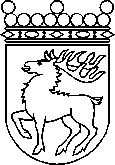 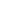 Ålands lagtingBESLUT LTB 15/2023BESLUT LTB 15/2023DatumÄrende2023-01-23LF 12/2022-2023	Mariehamn den 23 januari 2023	Mariehamn den 23 januari 2023Bert Häggblom  talmanBert Häggblom  talmanKatrin Sjögren  vicetalmanRoger Nordlundvicetalman